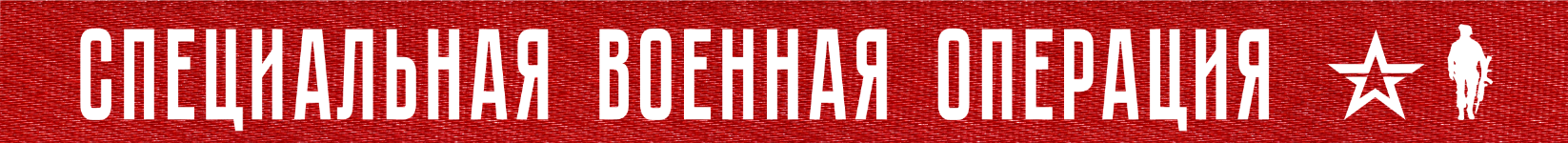 Вооруженные Силы Российской Федерации продолжают специальную военную операцию.На Купянском направлении ударами оперативно-тактической и армейской авиации, огнем артиллерии и действиями штурмовых групп Западной группировки войск поражены подразделения 14-й и 92-й механизированных бригад ВСУ в районах населенных пунктов Гряниковка, Двуречная, Першотравневое, Тимковка, Масютовка и Крахмальное Харьковской области. Уничтожено до 80 украинских военнослужащих, шесть автомобилей и одна гаубица Д-20.На Красно-Лиманском направлении штурмовой и армейской авиацией, артиллерией и тяжелыми огнеметными системами группировки войск «Центр» нанесено поражение подразделениям ВСУ в районах населенных пунктов Торское, Ямполовка Донецкой Народной Республики, Стельмаховка, Невское, Червонопоповка и Червоная Диброва Луганской Народной Республики, а также Серебрянского лесничества. За сутки на данном направлении уничтожено до 100 украинских военнослужащих, боевая машина пехоты, пять боевых бронированных машин и самоходная гаубица «Акация».На Донецком направлении в результате ударов авиации и огня артиллерии Южной группировки войск за сутки уничтожено свыше 250 украинских военнослужащих, боевая машина пехоты, четыре автомобиля, две артиллерийские системы М777 производства США, самоходная гаубица М109 Paladin производства США, самоходная гаубица «Акация», буксируемая пушка «Гиацинт» и две противотанковые пушки «Рапира». Также в районе населенного пункта Белогоровка Луганской Народной Республики уничтожен склад боеприпасов.На Южно-Донецком направлении оперативно-тактической авиацией и артиллерией группировки войск «Восток» нанесено комплексное огневое поражение подразделениям ВСУ в районах населенных пунктов Павловка и Угледар Донецкой Народной Республики. Потери противника на данном направлении за сутки составили свыше 50 украинских военнослужащих, один танк, две боевые машины пехоты и гаубица «Мста-Б». В районах населенных пунктов Елизаветовка Донецкой Народной Республики и Дружелюбовка Запорожской области уничтожены два склада боеприпасов ВСУ.На Херсонском направлении в ходе контрбатарейной борьбы за сутки уничтожены: самоходная гаубица «Гвоздика», самоходная гаубица «Акация» и в районе населенного пункта Куйбышево Херсонской области радиолокационная станция контрбатарейной борьбы производства США AN/TPQ-50.Оперативно-тактической и армейской авиацией, ракетными войсками и артиллерией группировок войск (сил) Вооруженных Сил Российской Федерации за сутки нанесено поражение 78 артиллерийским подразделениям ВСУ на огневых позициях, живой силе и военной технике в 119 районах. В районе населенного пункта Красный Лиман Донецкой Народной Республики уничтожен украинский зенитный ракетный комплекс «Оса-АКМ». В результате высокоточного ракетного удара ВКС России в городе Харьков поражены цеха сборки бронетанковой техники ВСУ на территории машиностроительного «Завода им. Малышева».Средствами противовоздушной обороны за сутки уничтожены 17 украинских беспилотных летательных аппаратов в районах населенных пунктов Фомовка, Владимировка, Полтава, Голиково Пшеничное, Коломыйчиха, Нижняя Дуванка, Лисичанск Луганской Народной Республики, Октябрьское, Никольское, Терны, Благовещенка Донецкой Народной Республики, Работино, Приютное и Пологи Запорожской области. Кроме того, сбито 12 реактивных снарядов систем залпового огня HIMARS, «Ольха» и «Ураган». Всего с начала проведения специальной военной операции уничтожено: 384 самолета, 207 вертолетов, 3105 беспилотных летательных аппаратов, 404 зенитных ракетных комплекса, 7840 танков и других боевых бронированных машин, 1015 боевых машин реактивных систем залпового огня, 4073 орудия полевой артиллерии и миномета, а также 8350 единиц специальной военной автомобильной техники.12  ФЕВРАЛя  2023 г., 14:55 (МСК)354-й  деньПРОЧТИ  и  ПЕРЕДАЙ  ДРУГОМУ !